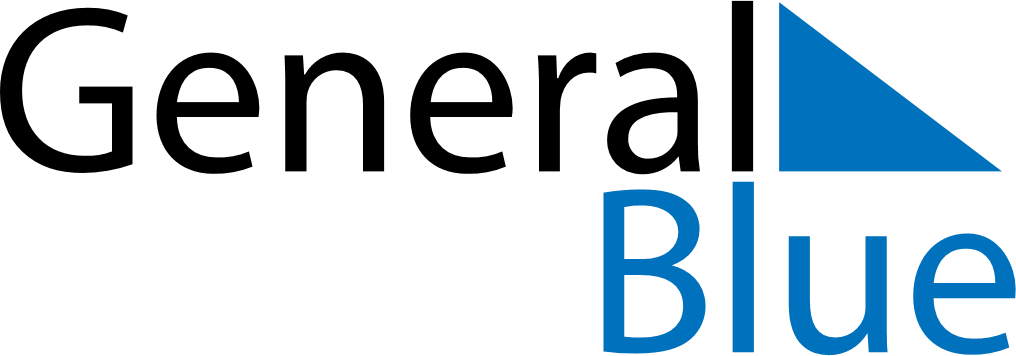 April 2023April 2023April 2023April 2023April 2023April 2023Cocos IslandsCocos IslandsCocos IslandsCocos IslandsCocos IslandsCocos IslandsSundayMondayTuesdayWednesdayThursdayFridaySaturday12345678Self Determination Day9101112131415Easter Monday16171819202122Hari Raya Puasa23242526272829Anzac Day30NOTES